Shelbyville ISDSchool MenuElementary2017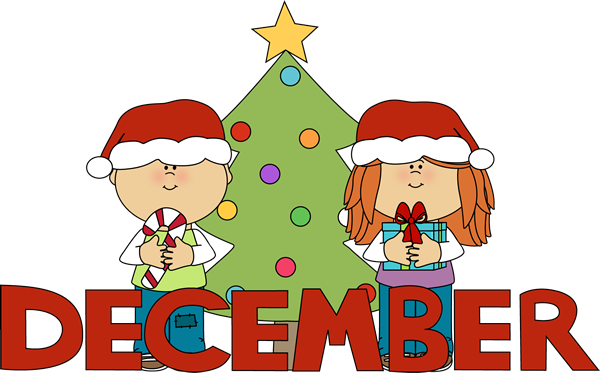 2017201720172017936-598-7363MondayTuesdayWednesdayThursdayFridaywww.shelbyville.k12.tx.us1  Honey BunBreakfast Served Daily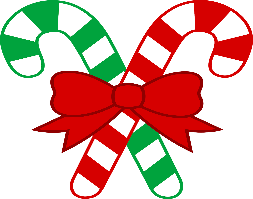 Dragon BurgersLettuce, Tomatoes, PicklesBaked TotsCucumber Coins & ranchFruit/Milk Choice4   French Toast5     Kolaches6    Donuts7   Cinnamon Toast8     MuffinsChoice of breakfast entrée or assorted cereal, juice or fruit, 1% milk or fat-free chocolate milkChicken NuggetsMashed PotatoesBroccoli NormandyFruit & Wheat BreadMilk ChoiceTaco SaladRefried BeansSteamed CornLettuce Cup & SalsaFruitMilk Choice Beefy Casserole Tomato & Okra Black-eyed Peas Fruit Cup Cornbread Milk ChoiceChicken on BunRanch Style BeansBaked ChipsLettuce & PicklesFruit CupMilk ChoiceBeefy NachosPinto BeansCarrot Sticks & RanchFruit CupMilk Choice11   Sausage Pancake12   Muffins13    Kolaches14   Sausage & Toast15     DonutsLunchesChoice of:Traditional MenuOrTater Tot CasseroleTurnips GreensSteamed SquashFruit/CornbreadMilk ChoiceChili  DogsSteamed CarrotsBaked TotsFruitMilk ChoiceMexican CasserolePinto BeansSteamed CornFruitMilk ChoiceSteak FingersMashed PotatoesGarden SaladFruit/Honey Wheat RollMilk ChoiceBBQ on BunBaked BeansCreamy ColeslawFruitMilk ChoiceAlternate Choice Daily1819202122Alternate Choices:PizzaChef SaladStuffed PotatoBrown Bag Special   MerryChristmas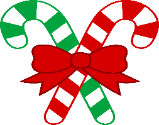       Merry  Christmas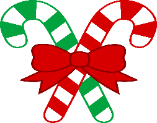 Merry    Christmas2526272829All lunches served with Fruit, Vegetables and MilkThis institution is an equal opportunity provider.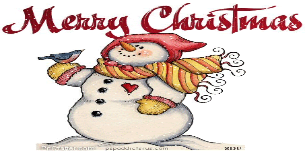 Menus are subject to change